ЗАКОНОДАТЕЛЬНОЕ СОБРАНИЕ КРАСНОЯРСКОГО КРАЯЗАКОНКРАСНОЯРСКОГО КРАЯО БЕСПЛАТНОЙ ЮРИДИЧЕСКОЙ ПОМОЩИ В КРАСНОЯРСКОМ КРАЕСтатья 1. Предмет регулированияНастоящий Закон регулирует отношения, связанные с реализацией права граждан Российской Федерации (далее - граждане) на получение бесплатной юридической помощи в рамках государственной системы бесплатной юридической помощи в Красноярском крае, а также вопросы обеспечения деятельности юридических консультаций, материально-технического и финансового обеспечения адвокатской помощи в труднодоступных и малонаселенных местностях Красноярского края.(в ред. Закона Красноярского края от 19.11.2020 N 10-4439)Статья 2. Полномочия Законодательного Собрания Красноярского края в области обеспечения граждан бесплатной юридической помощьюК полномочиям Законодательного Собрания Красноярского края в области обеспечения граждан бесплатной юридической помощью относятся:1) установление дополнительных гарантий реализации права граждан на получение бесплатной юридической помощи, в том числе путем расширения перечня категорий граждан, имеющих право на ее получение, и перечня случаев оказания бесплатной юридической помощи;2) принятие законов края в сфере регулирования вопросов предоставления бесплатной юридической помощи и контроль за их исполнением и соблюдением;3) осуществление иных полномочий в соответствии с федеральными законами и законами Красноярского края.Статья 3. Полномочия Правительства Красноярского края в области обеспечения граждан бесплатной юридической помощьюК полномочиям Правительства Красноярского края в области обеспечения граждан бесплатной юридической помощью относятся:1) реализация государственной политики в области обеспечения граждан бесплатной юридической помощью;2) принятие нормативных правовых актов в сфере оказания гражданам бесплатной юридической помощи и обеспечение их исполнения;3) определение порядка принятия решений об оказании в экстренных случаях бесплатной юридической помощи гражданам, оказавшимся в трудной жизненной ситуации, и обеспечение их исполнения;4) определение органа исполнительной власти края, уполномоченного в области обеспечения граждан бесплатной юридической помощью (далее - уполномоченный орган исполнительной власти края);5) определение порядка взаимодействия участников государственной системы бесплатной юридической помощи на территории Красноярского края в пределах полномочий, установленных Федеральным законом от 21 ноября 2011 года N 324-ФЗ "О бесплатной юридической помощи в Российской Федерации" (далее - Федеральный закон о бесплатной юридической помощи);(в ред. Закона Красноярского края от 07.07.2022 N 3-994)6) определение размера и порядка оплаты труда адвокатов, оказывающих бесплатную юридическую помощь гражданам в рамках государственной системы бесплатной юридической помощи, и компенсации их расходов на оказание бесплатной юридической помощи;7) оказание содействия развитию негосударственной системы бесплатной юридической помощи и обеспечение ее поддержки;8) осуществление иных полномочий в соответствии с федеральными законами и законами Красноярского края.Статья 4. Полномочия уполномоченного органа исполнительной власти краяК полномочиям уполномоченного органа исполнительной власти края относятся:1) осуществление координации деятельности органов исполнительной власти края и подведомственных им учреждений в области обеспечения граждан бесплатной юридической помощью;2) осуществление взаимодействия с участниками негосударственной системы бесплатной юридической помощи на территории Красноярского края;3) оплата труда адвокатов, оказывающих бесплатную юридическую помощь гражданам в рамках государственной системы бесплатной юридической помощи, и компенсация их расходов на оказание бесплатной юридической помощи;4) внесение в Адвокатскую палату Красноярского края представления о создании юридических консультаций;5) осуществление иных полномочий, предусмотренных федеральными законами, законами и иными нормативными правовыми актами Красноярского края.Статья 5. Участники государственной системы бесплатной юридической помощи в Красноярском краеУчастниками государственной системы бесплатной юридической помощи в Красноярском крае являются:1) органы исполнительной власти Красноярского края и подведомственные им учреждения;2) Уполномоченный по правам человека в Красноярском крае;3) иные субъекты в соответствии с Федеральным законом о бесплатной юридической помощи.(в ред. Закона Красноярского края от 07.07.2022 N 3-994)Для оказания гражданам бесплатной юридической помощи к участию в государственной системе бесплатной юридической помощи привлекаются адвокаты.Статья 6. Категории граждан, имеющих право на получение бесплатной юридической помощи1. Категории граждан, имеющих право на получение бесплатной юридической помощи на территории Красноярского края в рамках государственной системы бесплатной юридической помощи, и случаи оказания такой помощи предусмотрены статьями 20 и 21 Федерального закона о бесплатной юридической помощи.(в ред. Закона Красноярского края от 07.07.2022 N 3-994)2. Право на получение бесплатной юридической помощи в рамках государственной системы бесплатной юридической помощи на территории Красноярского края имеют следующие дополнительные категории граждан:1) лица, относящиеся к коренным малочисленным народам Российской Федерации, проживающие на территориях традиционного расселения коренных малочисленных народов Красноярского края, сохраняющие традиционные образ жизни, хозяйственную деятельность и промыслы;(пп. 1 в ред. Закона Красноярского края от 07.07.2022 N 3-994)2) женщины, родившие (усыновившие) семерых и более детей - граждан Российской Федерации и награжденные Почетным или нагрудным знаком Красноярского края "Материнская слава";(пп. 2 в ред. Закона Красноярского края от 07.07.2022 N 3-994)3) члены семей военнослужащих, сотрудников органов внутренних дел, сотрудников службы исполнения наказания, сотрудников войск национальной гвардии, погибших (умерших) при исполнении обязанностей военной службы (служебных обязанностей).Членами семьи сотрудника, на которых распространяется действие настоящего Закона, считаются:супруга (супруг), состоявшие в зарегистрированном браке с погибшим (умершим) сотрудником на день гибели (смерти) и не вступившие в повторный брак;несовершеннолетние дети, дети старше 18 лет, ставшие инвалидами до достижения ими возраста 18 лет, либо достигшие возраста 18 лет и обучающиеся по очной форме в образовательных организациях всех типов независимо от их организационно-правовой формы, за исключением образовательных организаций дополнительного образования, до окончания обучения, но не более чем до достижения ими возраста двадцати трех лет;родители сотрудника;(пп. 3 введен Законом Красноярского края от 29.06.2017 N 3-825)4) граждане Российской Федерации, имеющие и воспитывающие (проживающие совместно с детьми, за исключением детей, проходящих срочную военную службу по призыву) трех и более детей, в том числе пасынков, падчериц, а также приемных и опекаемых, не достигших восемнадцатилетнего возраста, а также детей, обучающихся по очной форме обучения в образовательных организациях, - до окончания обучения, но не более чем до достижения ими возраста 23 лет, и детей, проходящих срочную военную службу по призыву, - до окончания службы, но не более чем до достижения ими возраста 23 лет, а детей, признанных инвалидами до достижения ими возраста 18 лет, - на период установления инвалидности независимо от возраста, по вопросам, связанным с обеспечением и защитой жилищных прав своих детей;(пп. 4 введен Законом Красноярского края от 20.12.2018 N 6-2393)5) ветераны боевых действий (за исключением вопросов, связанных с осуществлением ими предпринимательской деятельности);(пп. 5 введен Законом Красноярского края от 20.12.2018 N 6-2393)6) граждане, включенные в реестр пострадавших граждан в соответствии с Федеральным законом от 30 декабря 2004 года N 214-ФЗ "Об участии в долевом строительстве многоквартирных домов и иных объектов недвижимости и о внесении изменений в некоторые законодательные акты Российской Федерации", ведение которого осуществлялось до вступления в силу Федерального закона от 27 июня 2019 года N 151-ФЗ "О внесении изменений в Федеральный закон "Об участии в долевом строительстве многоквартирных домов и иных объектов недвижимости и о внесении изменений в некоторые законодательные акты Российской Федерации" и отдельные законодательные акты Российской Федерации", и (или) граждане, чьи денежные средства привлечены для долевого строительства многоквартирных домов и (или) иных объектов недвижимости, включенных в единый реестр проблемных объектов, в отношении объектов строительства на территории Красноярского края по вопросам, связанным с обеспечением и защитой жилищных прав и прав пострадавших участников долевого строительства;(пп. 6 в ред. Закона Красноярского края от 19.11.2020 N 10-4439)7) граждане, являющиеся собственниками жилых помещений в многоквартирных домах, признанных аварийными и подлежащими сносу, нанимателями жилых помещений в таких многоквартирных домах на условиях социального найма, по вопросам, связанным с расселением;(пп. 7 введен Законом Красноярского края от 27.05.2021 N 11-5050)8) граждане, являющиеся собственниками жилых помещений в многоквартирных домах, пострадавших в результате проведения капитального ремонта общего имущества многоквартирного дома, нанимателями жилых помещений в таких многоквартирных домах на условиях социального найма, по вопросам возмещения ущерба, причиненного в результате проведения капитального ремонта общего имущества многоквартирного дома;(пп. 8 введен Законом Красноярского края от 27.05.2021 N 11-5050)9) граждане, являющиеся собственниками жилых помещений, земельных участков, которые изымаются для государственных или муниципальных нужд, по вопросам, связанным с изъятием жилых помещений, земельных участков, в случае их изъятия для государственных или муниципальных нужд;(пп. 9 введен Законом Красноярского края от 27.05.2021 N 11-5050)10) граждане, призванные на военную службу по мобилизации в Вооруженные Силы Российской Федерации в соответствии с Указом Президента Российской Федерации от 21 сентября 2022 года N 647 "Об объявлении частичной мобилизации в Российской Федерации";(пп. 10 введен Законом Красноярского края от 09.02.2023 N 5-1507)11) граждане, заключившие контракт о прохождении военной службы в соответствии с пунктом 7 статьи 38 Федерального закона от 28 марта 1998 года N 53-ФЗ "О воинской обязанности и военной службе" либо контракт о добровольном содействии в выполнении задач, возложенных на Вооруженные Силы Российской Федерации, в целях участия в специальной военной операции;(пп. 11 введен Законом Красноярского края от 09.02.2023 N 5-1507)12) члены семей граждан, указанных в подпунктах 10 и 11 настоящего пункта, к которым относятся:супруга (супруг);несовершеннолетние дети, дети старше 18 лет, ставшие инвалидами до достижения ими возраста 18 лет, дети в возрасте до 23 лет, обучающиеся в образовательных организациях по очной форме обучения;лица, находящиеся на иждивении граждан, указанных в подпунктах 10 и 11 настоящего пункта.(пп. 12 введен Законом Красноярского края от 09.02.2023 N 5-1507)3. Право на получение бесплатной юридической помощи в рамках государственной системы бесплатной юридической помощи на территории Красноярского края имеют также лица, ходатайствующие о признании беженцами, вынужденными переселенцами, признанные беженцами, вынужденными переселенцами либо получившие временное убежище на территории Российской Федерации, постоянно проживавшие на территориях Украины, Донецкой Народной Республики и Луганской Народной Республики, находящиеся на территории Красноярского края, а также члены их семей по вопросам признания их беженцами, вынужденными переселенцами, предоставления временного убежища на территории Российской Федерации, приема в гражданство Российской Федерации, а также в случаях оказания бесплатной юридической помощи, предусмотренных Федеральным законом о бесплатной юридической помощи.(п. 3 введен Законом Красноярского края от 07.07.2022 N 3-994)Статья 7. Оказание в экстренных случаях бесплатной юридической помощи гражданам, оказавшимся в трудной жизненной ситуации1. Бесплатная юридическая помощь оказывается в экстренных случаях гражданам, оказавшимся в трудной жизненной ситуации.2. Порядок принятия решений об оказании в экстренных случаях бесплатной юридической помощи гражданам, оказавшимся в трудной жизненной ситуации, устанавливается Правительством Красноярского края.Статья 8. Оказание бесплатной юридической помощи органами исполнительной власти края и подведомственными им учреждениямиОрганы исполнительной власти Красноярского края и подведомственные им учреждения оказывают гражданам бесплатную юридическую помощь в виде правового консультирования в устной и письменной форме по вопросам, относящимся к их компетенции, в порядке, установленном законодательством Российской Федерации для рассмотрения обращений граждан.Статья 9. Оказание бесплатной юридической помощи Уполномоченным по правам человека в Красноярском краеУполномоченный по правам человека в Красноярском крае оказывает гражданам бесплатную юридическую помощь в виде правового консультирования в устной и письменной форме по вопросам, относящимся к его компетенции, определенной Уставным законом края от 16 июня 2016 года N 10-4679 "Об Уполномоченном по правам человека в Красноярском крае".(в ред. Закона Красноярского края от 27.05.2021 N 11-5050)Статья 10. Оказание бесплатной юридической помощи адвокатами1. Адвокаты участвуют в государственной системе бесплатной юридической помощи, оказывая гражданам бесплатную юридическую помощь в случаях, предусмотренных федеральными законами.2. Организация участия адвокатов в деятельности государственной системы бесплатной юридической помощи в Красноярском крае осуществляется Адвокатской палатой Красноярского края.3. Адвокатская палата Красноярского края ежегодно не позднее 15 ноября направляет в уполномоченный орган исполнительной власти края список адвокатов, участвующих в деятельности государственной системы бесплатной юридической помощи, с указанием регистрационных номеров адвокатов в реестре адвокатов Красноярского края, а также адвокатских образований, в которых адвокаты осуществляют свою профессиональную деятельность.4. Ежегодно не позднее 31 декабря уполномоченный орган исполнительной власти края опубликовывает список адвокатов, оказывающих гражданам бесплатную юридическую помощь, в средствах массовой информации и размещает этот список на своем официальном сайте и на официальном портале края в сети Интернет.5. Уполномоченный орган исполнительной власти края ежегодно не позднее 1 декабря заключает с Адвокатской палатой края соглашение об оказании бесплатной юридической помощи адвокатами, являющимися участниками государственной системы бесплатной юридической помощи.6. Адвокаты направляют в Адвокатскую палату Красноярского края отчет об оказании ими гражданам бесплатной юридической помощи в рамках государственной системы бесплатной юридической помощи.7. Адвокатская палата Красноярского края ежегодно не позднее 1 марта направляет в уполномоченный орган исполнительной власти края доклад и сводный отчет об оказании адвокатами бесплатной юридической помощи в рамках государственной системы бесплатной юридической помощи. Ежегодный доклад должен содержать сведения о работе по оказанию бесплатной юридической помощи адвокатами.8. Уполномоченный орган исполнительной власти края ежегодно не позднее 1 апреля опубликовывает доклад Адвокатской палаты края об оказании адвокатами бесплатной юридической помощи в рамках государственной системы бесплатной юридической помощи в средствах массовой информации и размещает доклад на своем официальном сайте и на официальном портале края в сети Интернет.Статья 11. Оплата труда адвокатов, оказывающих гражданам бесплатную юридическую помощь в рамках государственной системы бесплатной юридической помощи, и компенсация их расходов на оказание такой помощи1. Адвокатам, оказывающим бесплатную юридическую помощь в рамках государственной системы бесплатной юридической помощи, компенсируются расходы, связанные с проездом к месту оказания бесплатной юридической помощи и обратно, проживанием, и иные командировочные расходы.2. Размер и порядок оплаты труда адвокатов, оказывающих бесплатную юридическую помощь гражданам в рамках государственной системы бесплатной юридической помощи, а также предельные нормативы размеров компенсации командировочных расходов на оказание бесплатной юридической помощи и порядок такой компенсации устанавливаются Правительством Красноярского края.Статья 12. Обеспечение деятельности юридических консультаций в Красноярском краеВ случае если на территории одного судебного района общее число адвокатов во всех адвокатских образованиях, расположенных на территории данного судебного района, составляет менее двух на одного федерального судью, уполномоченный орган исполнительной власти края направляет в Адвокатскую палату Красноярского края представление о создании юридических консультаций.Статья 13. Материально-техническое и финансовое обеспечение оказания бесплатной юридической помощи адвокатами в труднодоступных и малонаселенных местностях Красноярского края1. Адвокатам, участвующим в государственной системе оказания бесплатной юридической помощи и проживающим в труднодоступных и малонаселенных местностях Красноярского края, предоставляется материально-техническое и финансовое обеспечение оказания бесплатной юридической помощи, включающее в себя:1) компенсацию расходов, связанных с предоставлением помещения, или предоставление помещения;2) компенсацию расходов на обеспечение оргтехникой, канцелярскими и иными принадлежностями, необходимыми для осуществления адвокатами своей деятельности, либо их предоставление.2. Материально-техническое и финансовое обеспечение адвокатов, оказывающих юридическую помощь в труднодоступных и малонаселенных местностях Красноярского края, осуществляется в порядке, установленном Правительством Красноярского края.3. Для целей настоящего Закона под труднодоступными и малонаселенными местностями Красноярского края признаются территории, установленные Законом края от 29 сентября 2005 года N 16-3747 "О труднодоступных и отдаленных местностях Красноярского края".Статья 14. Правовое информирование и правовое просвещение населения1. Органы исполнительной власти края и подведомственные им учреждения размещают в местах, доступных для граждан, в средствах массовой информации, в сети Интернет либо доводят до сведения граждан иным способом следующую информацию:1) порядок и случаи оказания бесплатной юридической помощи;2) содержание, пределы осуществления, способы реализации и защиты гарантированных законодательством Российской Федерации прав, свобод и законных интересов граждан, прав и законных интересов юридических лиц, содержание обязанностей граждан и юридических лиц и пределы исполнения таких обязанностей;3) компетенция и порядок деятельности органов исполнительной власти края и подведомственных им учреждений, полномочия их должностных лиц;4) правила оказания государственных услуг;5) основания, условия и порядок обжалования решений и действий органов исполнительной власти края и подведомственных им учреждений, их должностных лиц;6) порядок совершения гражданами юридически значимых действий и типичные юридические ошибки при совершении таких действий.2. Адвокаты, являющиеся участниками государственной системы бесплатной юридической помощи, осуществляют правовое информирование и правовое просвещение населения о порядке и случаях оказания бесплатной юридической помощи.Статья 15. Финансирование расходов на оказание бесплатной юридической помощи в рамках государственной системы бесплатной юридической помощи1. Финансовое обеспечение мер по оказанию бесплатной юридической помощи в рамках государственной системы бесплатной юридической помощи в Красноярском крае, предусмотренных настоящим Законом, осуществляется за счет средств краевого бюджета.2. Размер и порядок оплаты труда адвокатов, оказывающих бесплатную юридическую помощь гражданам в рамках государственной системы бесплатной юридической помощи, компенсации их расходов на оказание бесплатной юридической помощи, в том числе в труднодоступных и малонаселенных местностях Красноярского края, порядок материально-технического и финансового обеспечения деятельности юридических консультаций устанавливаются Правительством Красноярского края.Статья 16. Оказание содействия развитию негосударственной системы бесплатной юридической помощи в Красноярском краеОрганы государственной власти Красноярского края, иные государственные органы Красноярского края оказывают государственную поддержку некоммерческим организациям, являющимся участниками негосударственной системы бесплатной юридической помощи в Красноярском крае, в порядке и формах, предусмотренных законодательством, регулирующим деятельность некоммерческих организаций, а также в соответствии с Законом края от 9 июля 2020 года N 9-4044 "О краевых социальных грантах".(в ред. Закона Красноярского края от 27.05.2021 N 11-5050)Статья 17. Вступление в силу настоящего ЗаконаНастоящий Закон вступает в силу через 10 дней со дня его официального опубликования в краевой государственной газете "Наш Красноярский край".Статья 18. Признание утратившими силу законов краяСо дня вступления в силу настоящего Закона признать утратившими силу:1) Закон края от 26 декабря 2004 года N 12-2582 "Об оказании бесплатной юридической помощи гражданам Российской Федерации на территории Красноярского края" (Красноярский рабочий, 2004, 21 декабря);2) Закон края от 24 декабря 2009 года N 9-4303 "О распространении действия Закона края "Об оказании бесплатной юридической помощи гражданам Российской Федерации на территории Красноярского края" на всю территорию нового субъекта Российской Федерации - Красноярского края и внесении в него изменений" (Ведомости высших органов государственной власти Красноярского края, 18 января 2010 года, N 1 (372).ГубернаторКрасноярского краяЛ.В.КУЗНЕЦОВ25.12.2013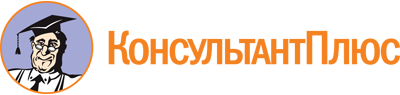 Закон Красноярского края от 19.12.2013 N 5-1990
(ред. от 09.02.2023)
"О бесплатной юридической помощи в Красноярском крае"
(подписан Губернатором Красноярского края 25.12.2013)Документ предоставлен КонсультантПлюс

www.consultant.ru

Дата сохранения: 12.07.2023
 19 декабря 2013 годаN 5-1990Список изменяющих документов(в ред. Законов Красноярского края от 29.06.2017 N 3-825,от 20.12.2018 N 6-2393, от 21.03.2019 N 7-2623, от 19.11.2020 N 10-4439,от 27.05.2021 N 11-5050, от 07.07.2022 N 3-994, от 09.02.2023 N 5-1507)